   ВНИМАНИЕ ПРЕДПРИНИМАТЕЛЕЙ !!!Центр инноваций социальной сферы Республики Башкортостан при поддержке Государственного комитета Республики Башкортостан попредпринимательству и туризму организуют бесплатное обучение предпринимателей!!!!26 июня   – г.  ТУМАЗЫ  (Дворец культуры «Родина», мраморный зал; ул. Островского, 11)27 июня   – с.  КАРАИДЕЛЬ (Караидельский Центр детского и юношеского творчества, 1 этаж, актовый зал; ул. Ленина, 8)Семинар - деловая игра «Введение в социальное предпринимательство»Как стать социальным предпринимателем и чем социальный бизнес отличается от просто бизнеса? Какие формы поддержки существуют для социальных предпринимателей? Изменения в федеральном законодательстве по доступу негосударственных организаций к оказанию социальных услуг. Механизмы обеспечения поэтапного доступа негосударственных организаций к предоставлению услуг в социальной сфере и передаче этим организациям от 10% бюджетных средств. Реестр поставщиков социальных услуг, реестр исполнителей общественно-полезных работ. Новые ниши для негосударственных организаций.Разбор лучших кейсов социальных предпринимателей 2017 годаТренинг построен с использованием механизма реалити-анализа.ИНФОРМАЦИЯ О БИЗНЕС-ТРЕНЕРЕ:Запись по телефонам: 8(347)264 62 90, 8(347)234 38 37 Или по эл.почте: mail@ciss-rb.ru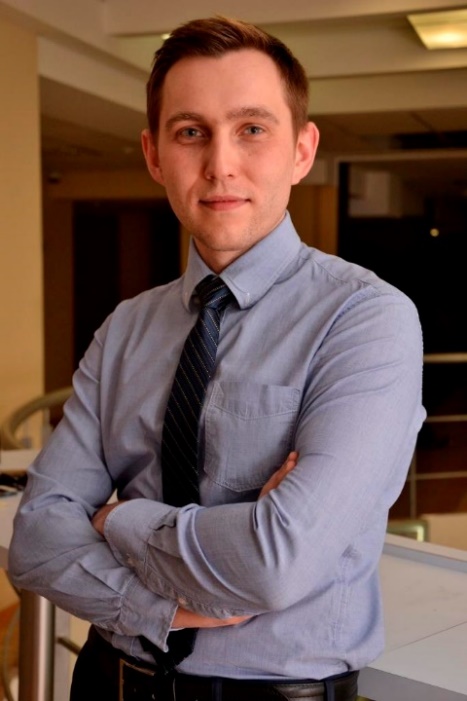 Богатов Денис Сергеевич (Г. Москва)Директор Центра развития социального предпринимательства РГСУ (г. Москва), бизнес-тренер, тренер в области социального предпринимательства.Области профессионального развития:Проектный менеджментСоциальное проектированиеБизнес-планированиеИнформационные технологии в управлении   E-mail: Bogatov_Denis@mail.ru Facebook: www.facebook.com/denis.bogatov.10